SPRAWOZDANIEZ PRZYGOTOWAŃ , REALIZACJI I OSIGNIETYCH EFEKTACHXXV MIĘDZYNARODOWEGO ZLOTU PRZYJACIÓŁ LOTNICTWAW DNIACH 3-6 SIERPNIA 2023 R.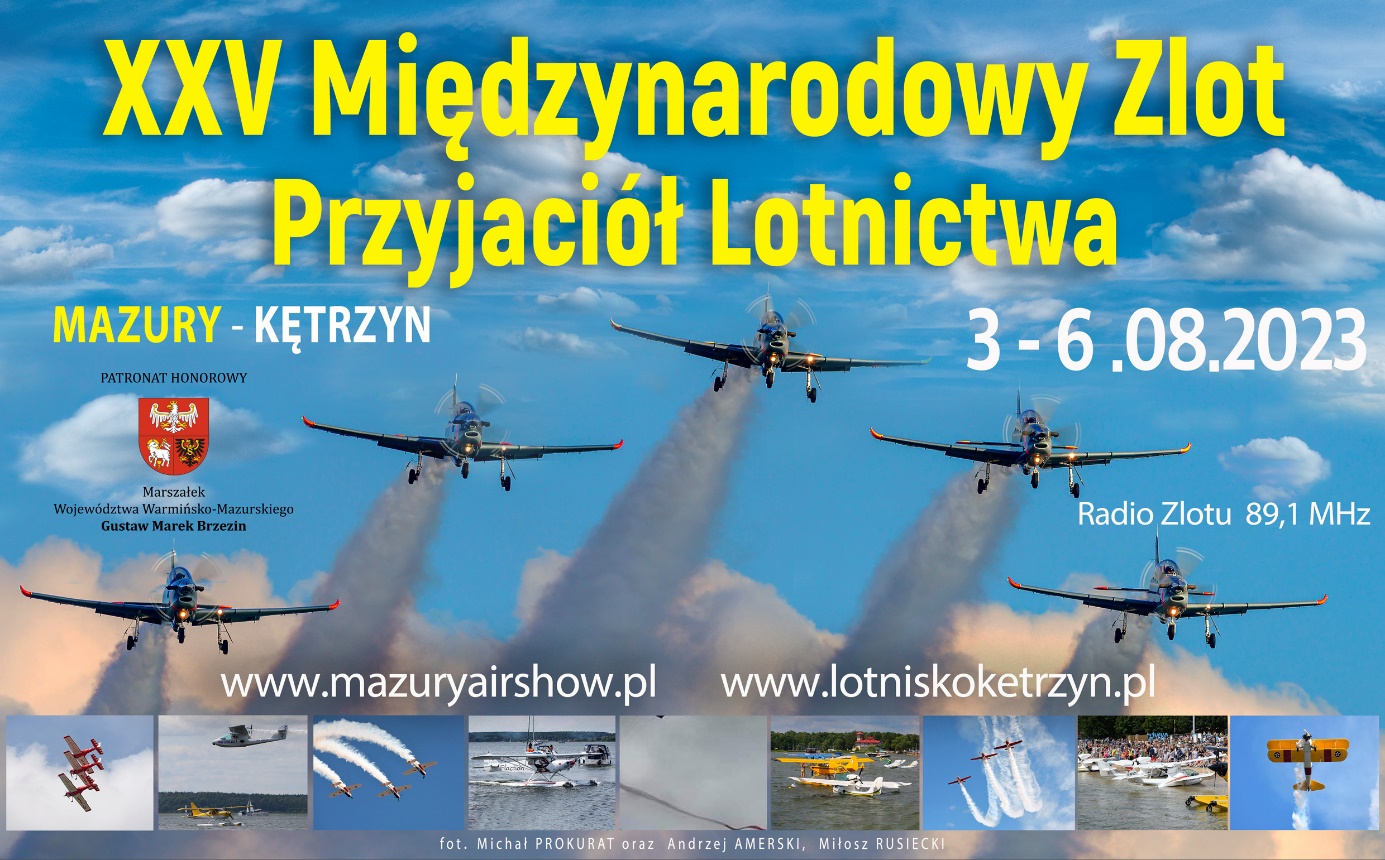 I.  INFORMACJE WSTĘPNEMimo zaawansowanych przygotowań do mazurskich pokazów lotniczych znanych w Europie pn. Mazury AirShow 2023 , Zarząd Aeroklubu Krainy Jezior podjął decyzję o ograniczeniu tegorocznego planowanego lotniczego eventu tylko do programu XXV Międzynarodowego Zlotu Przyjaciół Lotnictwa, zaplanowanego w dniach 3-6.08.2023 r.Niestety z powodu braku możliwości zbilansowania przewidywanych kosztów z deklarowanymi przychodami, w tym roku nie odbył się finał ZLOTU w formie tradycyjnej -  mazurskich pokazów lotniczych. Natomiast dwa dni XXV MZPL 5.08.(sobota) i 6.08.(niedziela), zostały ustanowione  dniami otwartymi – dostępnymi dla publiczności na wystawę statyczną samolotów , podziwianie konkurencji dla pilotów w lądowaniu samolotów na celność  o PUCHAR MARSZAŁKA WOJEWÓDZTWA WARMIŃSKA PMAZURSKIEGO ,  poznanie wojskowego samolotu z bliska i od środka, spotkania z pilotami i loty widokowe.To już 25 edycja międzynarodowych zlotów samolotów w Krainie Wielkich Jezior Mazurskich . Zaczęliśmy w 1999 roku spontanicznie  na lotnisku Kętrzyn Wilamowo Festynem Lotniczym Kętrzyn no i 25 edycję realizujemy również z główną bazą na historycznym lotnisku b. kwatery Hitlera , na lotnisku Kętrzyn Wilamowo.Idea ZLOTU ... realizowanego pod HONOROWYM PATRONATEM MARSZAŁKA WOJEWÓDZTWA WARMIŃSKO-MAZURSKIEGO PANA GUSTAWA MARKA BRZEZINA, skoncentrowana była na:lotniczą promocję Krainy Wielkich Jezior Mazurskich, promocja infrastruktury lotniczej Warmii i Mazur ; w pewnej „skrytości” zarażenie pasją do odwiedzania(nie tylko przy okazji ZLOTU)  Lotniczych Mazur  , wielu lotnisk/lądowisk i poznawania turystycznych atrakcji wokół nich;Podczas trwania XXV MZPL, w dniu 4 sierpnia 2023 roku na lotnisku Kętrzyn Wilamowo odbyło się  historyczne wydarzenie odsłonięcia jedynego dotychczas obelisku w Polsce, dedykowanego lotnikom polskim biorącym udział w Bitwie o Anglię.II.  PROGRAM  XXV MIĘDZYNARODOWEGO ZLOU PRZYJACIÓŁ LOTNICTWAZakładany ramowy – intencyjny program Zlotu prezentuje załącznik nr  1do niniejszego opracowania . W ramach przewidywanego  programu  zakładano odwiedzenie przez załogi Zlotu kilku lotnisk w regionie , paradę samolotów nad Giżyckiem, lądowanie wodnosamolotów na jeziorze Niegocin, badania lotniczo-lekarskie , ekspozycje statyczną samolotów oraz  loty widokowe samolotem i śmigłowcem.Ważnym założeniem  programowym XXV MZPL było odsłonięcie obelisku upamiętniającego lotników polskich biorących udział w Bitwie o AnglieIII. RADIO ZLOTU & SPECJALNY DODATEK DO GŁOSU ZIEMI GIŻYCKIEJMając doświadczenie z kilku lat funkcjonowania AirShow Radio, w tym roku uruchomiono na częstotliwości 89.1 MHz   w dniach 1-6.08..2023 RADIO ZLOTU, przez 24 godziny dziennie..Informacyjnym wsparciem Międzynarodowego Zlotu  Przyjaciół Lotnictwa,  staraniem organizatorów jest/był  specjalny ośmiostronicowy dodatek do Głosu Ziemi Giżyckiej. Zawartość merytoryczna i graficzną tego dodatku przedstawia  załącznik nr 2 do niniejszego opracowania.W nim  zostały zaprezentowane  takie opracowania jak: •	HISTORYCZNE WSPOMNIENIA ... Z DEDYKACJĄ•	 KĘTRZY WILAMOWO – HISTORYCZME LOTNISKO MIEJSCA ZLOTU•	GWIAZDY MAZURSKICH POKAZÓW•	MAZURSKIE PRZYGODY DWUPŁATOWCÓW•	AGROLOTNICTWO – POLSKA SPECJALNOŚĆ•	POLACY W BITWIE O ANGLIĘ•	 Oraz O MIROSŁAWIE HERMASZEWSKIMBy ułatwić poznanie tych artykułów,  w pewnej części przygotowanego bloku  emisji  RADIA ZLOTU  dla zrozumienia informacji przybliżających  wiedzę ukierunkowaną na Lotnicze Mazury, teksty z dodatku zostały zaprezentowane  radiowo  w formie lektorskiej.W dwugodzinnym programie  Radia Zlotu (odtwarzanym w pętli przez całą dobę – 12 razy)  w specjalnych blokach reklamowych promowano Partnerów  i Patronów Medialnych czy wspierających logistykę XXV MZPL rekomendowanych hoteli . Znaczną część czasu antenowego  poświęcono na prezentację krainy wielkich Jezior Mazurskich, perły światowej jak również z czego jesteśmy w województwie Warmińsko-Mazurskim dumni.IV. ZGŁOSZENIA – UCZESTNICY  XXV MZPLNa Zlot zgłosiły się 43 załogi samolotów . W tym 3 z Niemiec , 10 z Holandii i 8 z Litwy . Zapowiadało się licznie  i bardzo międzynarodowo!Nagle w przeddzień (t.j. w dniu 2.08.2023) od  większości  zapowiadanych samolotów dotarła wiadomość , że ze względu na przewidywane negatywne warunki meteorologiczne w sobotę oraz niedzielę, zgłaszają rezygnację z udziału w XXV MZPL. Zdecydowała szczególnie obawa pilotów o możliwość powrotu w niedzielę na macierzyste lotniska miała w tej sprawie decydujące znaczenie. Dla tych pilotów była bardzo istotna obecność w poniedziałek, w zakładach – miejscach zawodowego zatrudnienia.V. PARTNERZY I PATRONI MEDILANI ORA ORGANIZATORZY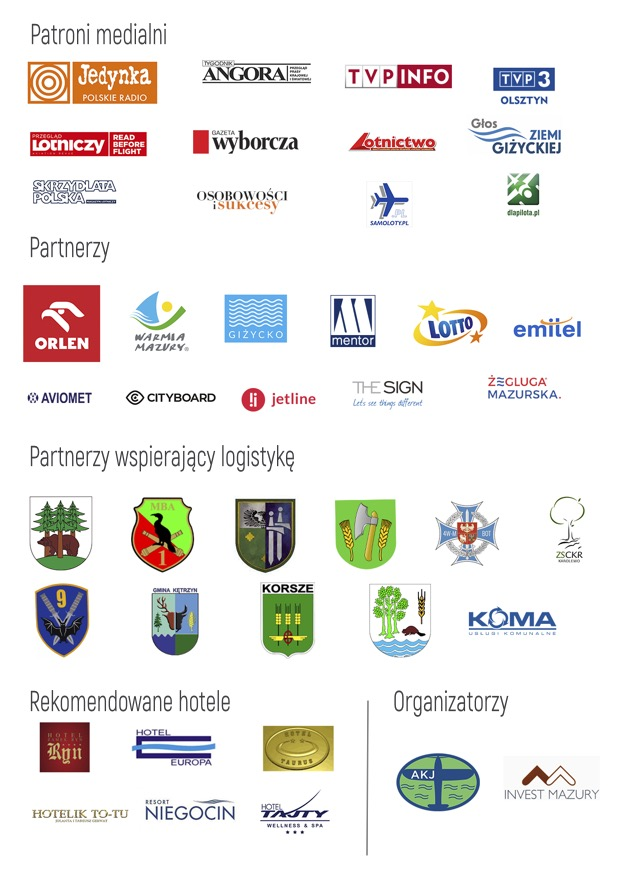 Mimo,  że u w/w  partnerów zakres wsparcia XXV Międzynarodowego Zlotu Przyjaciół Lotnictwa był zróżnicowany, nie mnie wszystkim należ się słowa uznania  i serdecznie podziękowania.VI. OTWARCIE XXV MZPL I ODSŁONIĘCIE OBELISKU UPAMIĘTNIAJACEGO       LOTNIKÓW POLSKICH BIORACYCH UDZIAŁA W BITWIE O ANGLIĘ.W drugim dniu XXV MZPL – w dniu 4 sierpnia 2023 roku na lotnisku Kętrzyn Wilamowo odbyło się  historyczne wydarzenie – zaplanowane odsłonięcie jedynego dotychczas obelisku w Polsce, dedykowanego lotnikom polskim biorącym udział w Bitwie o Anglię.Jesteśmy  przekonani , że nie tylko w środowisku lotniczym nie trzeba tłumaczyć znaczenia Bitwy o Anglię  (pierwszej klęski Hitlera) dla losów II Wojny Światowej i konsolidacji frontu zachodniego.Uroczystość  odbyła  się w wyjątkowej oprawie wojskowej , z udziałem  władz centralnych (Ministerstwa Rozwoju i Technologii oraz  Urzędu ds. Kombatantów i Osób Represjonowanych) , licznej delegacji Ambasady Brytyjskiej , Wojewody Warmińsko-Mazurskiego, delegacji Samorządo Województwa Warmińsko-Mazurskiego – reprezentującej Marszałka Województwa  oraz Stowarzyszenia Lotników Polskich , Klubu Pilotów Doświadczalnych , Klubów Seniorów Lotnictwa z Warszawy i Łodzi,  załogi 22 samolotów ,Prezydenta Suwałk , Starosty Kętrzyńskiego wraz z licznymi Burmistrzami i Wójtami jako reprezentacji samorządów z regionu  oraz  wielu innych zaproszonych gości W tle - w scenografii  otoczenia uroczystości liczne samoloty., z wyróżniającym się  dwusilnikowy samolotem M-28 BRYZA, z reprezentacją  Sił Powietrznych RP. Na placu obok  obelisku  Kompania Honorowa 15 Giżyckiej Brygady Zmechanizowane i asysta  po 2 żołnierzy  z 15. GBZ i 1 MBA przy samym obeliskuUroczystość planowana na  godz. 17.00  rozpoczęła  się z powodu oczekiwania na  Wojewodę Warmińsko- Mazurskiego pokonującego trasę dojazdu, o pół godziny później tj. o 17.30 W trakcie uroczystości głos zabrali: Pana PIOTR SKRZYŃSKI – Prezes Stowarzyszenia Lotników Polskich, Pani Kapitan STEPHANIE QUAYLE – Zastępca Atache Wojskowego w Ambasadzie Brytyjskiej, Pana ARTUR CHOJECKI- Wojewoda Warmińsko -Mazurski, Pani  OLGA SEMENIUK – PATKOWSKĄ , Sekretarz Stanu w Ministerstwie  Rozwoju i Technologii,  Pani  ALICJA  MARCINIAK, która odczytała przesłanie Szefa Urzędu  ds. Kombatantów i Osób Represjonowanych oraz Pan Grzegorz Prokop który odczytał list Posła Jerzego Małeckiego skierowany do uczestników uroczystości.Odsłonięcia obelisku dokonali: Pan ARTUR CHOJECKI – Wojewoda Warmińsko-Mazurski, Pani OLGA SEMENIUK – PATKOWSKĄ , Sekretarz Stanu w Ministerstwie  Rozwoju i Technologii, Pani Kapitan STEPHANIE QUAYLE – Zastępca Atache Wojskowego w Ambasadzie Brytyjskiej oraz Pana PIOTR SKRZYŃSKI – Prezes Stowarzyszenia Lotników Polskich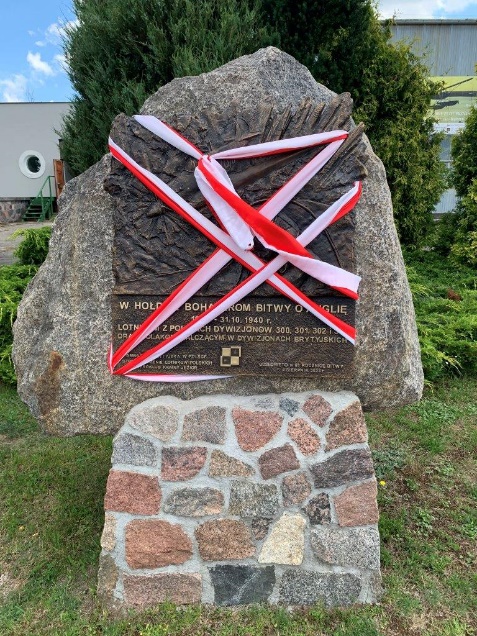 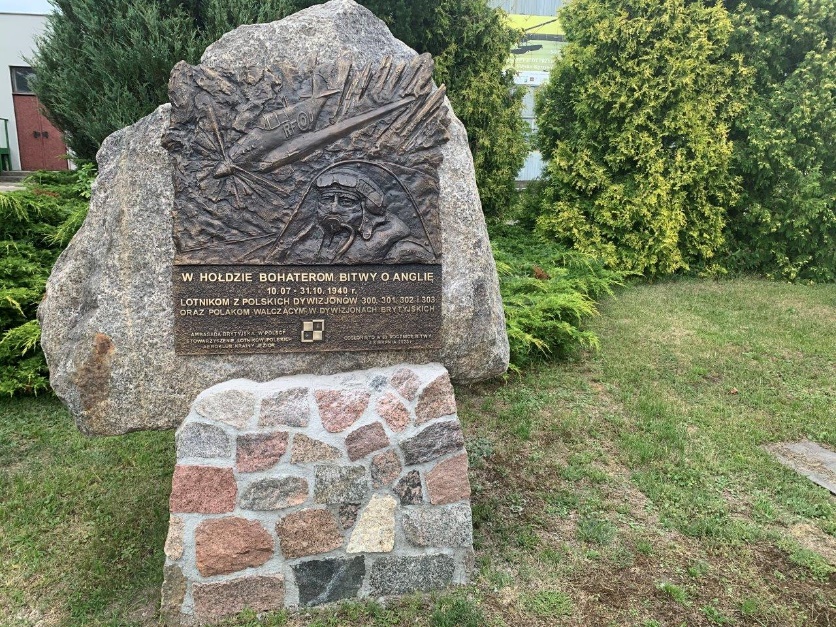 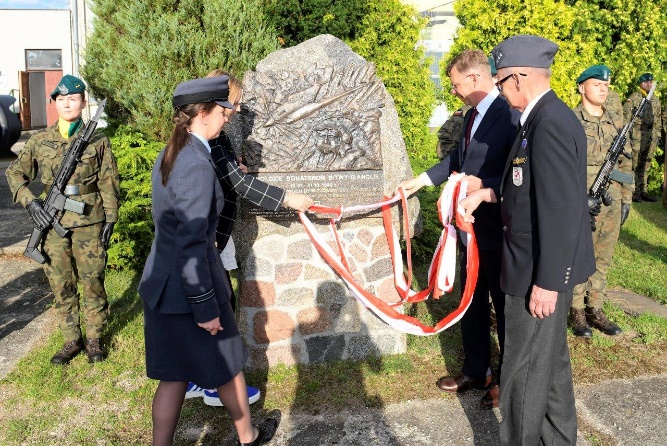 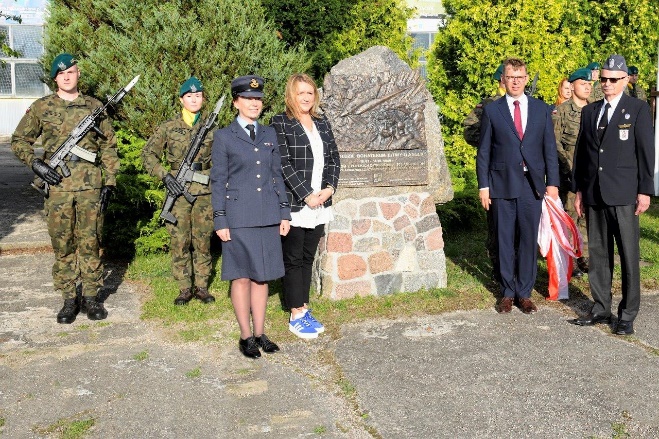 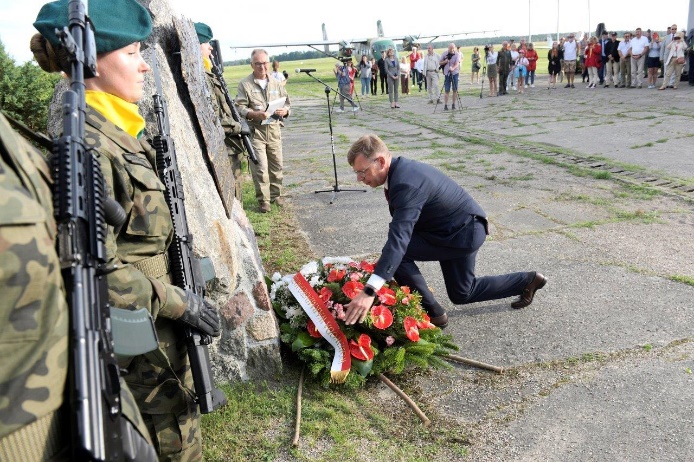 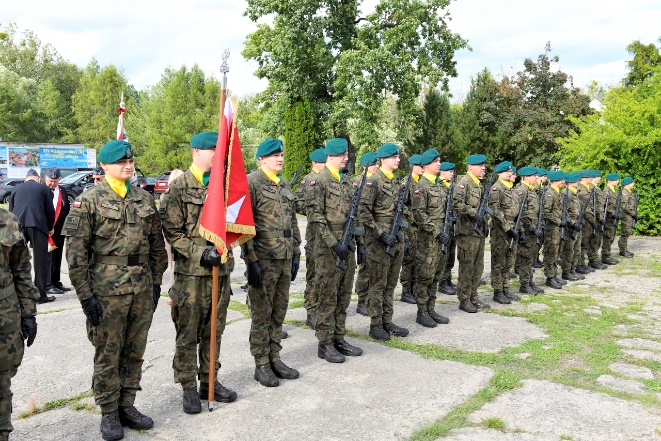 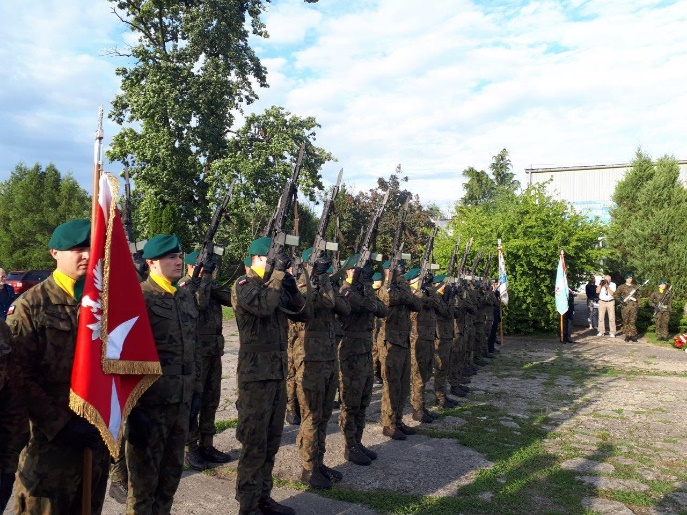 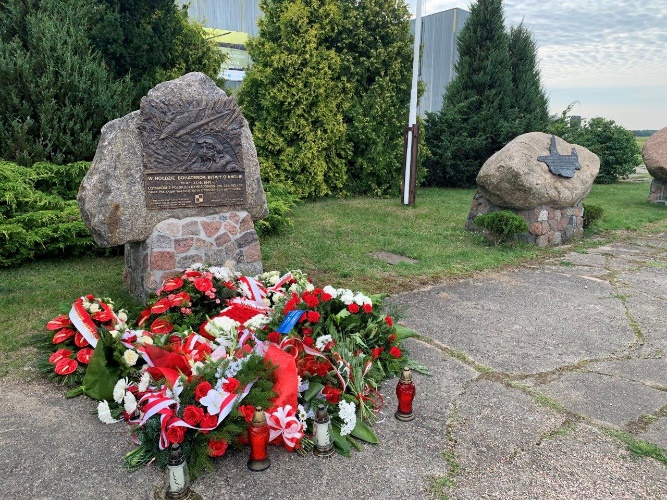 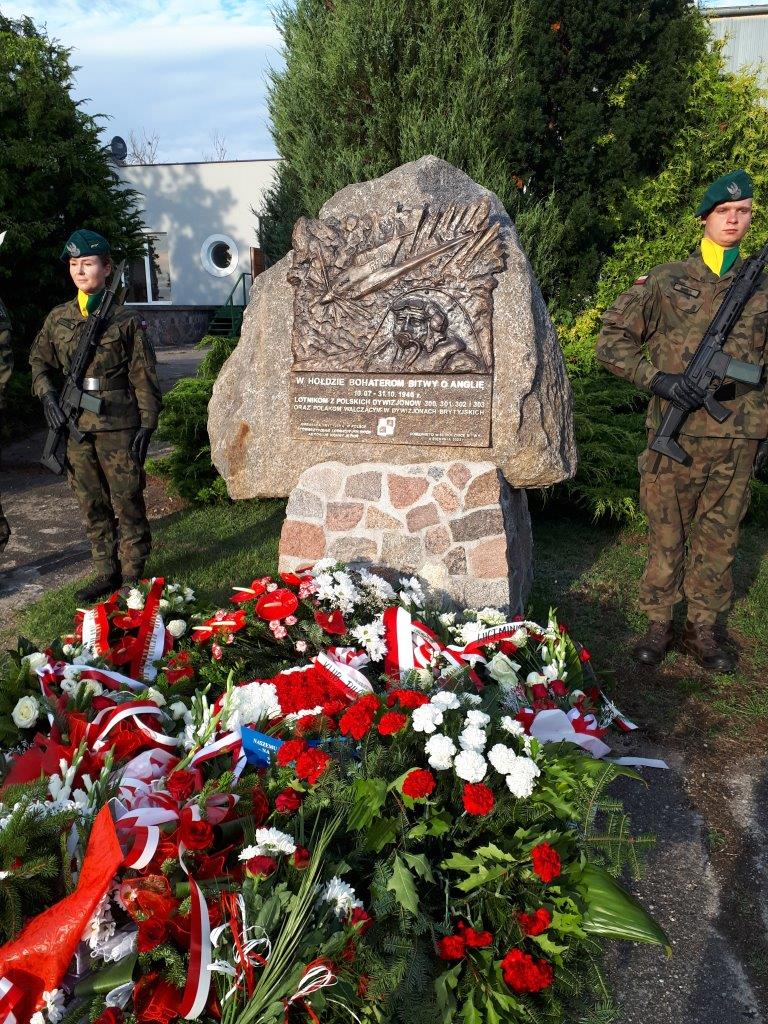 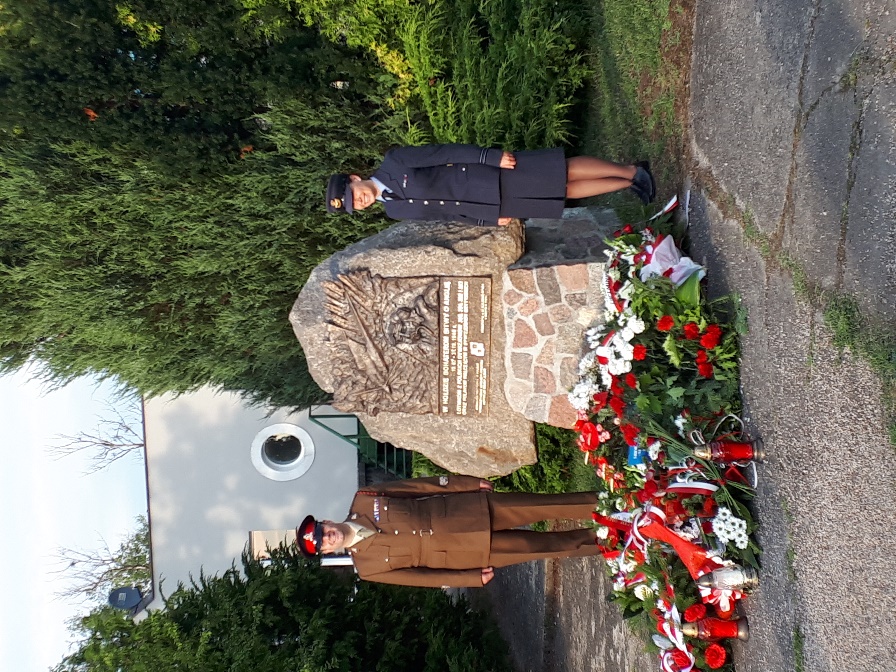 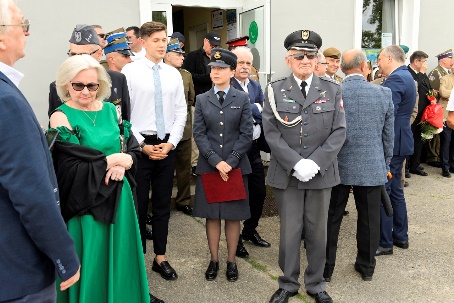 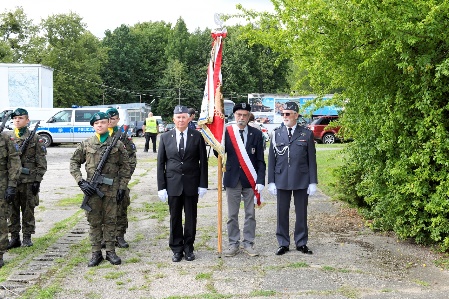 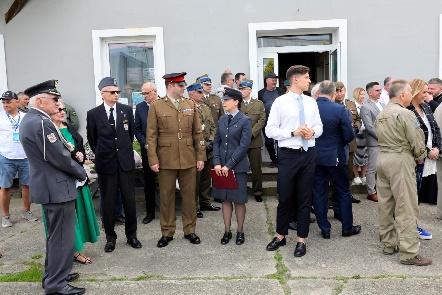 VII. REALIZACJA PROGRAMU XXV MIĘDZUYMARODOWEGO ZLOTU         PRZYJACIÓŁ  LOTNICTWAOstrzeżenia meteorologiczne spowodowały wielką ostrożnośc zgłoszonych pilotów. Większąć zgłosiła rezygnację z przylotu i udziału w XXV MZPL. Z powodów meteorologicznych nie został zrealizowany wylot samolotó do Suwałk i na zaproszenie   Prezydenta Miasta , w ratuszu  miejskim oraz na lodowisko Mazury Residence k/Giżycka na spotkanie z Burmistrzem Giżycka.W dniu 4 sieronia głownym wydarzeniem była uroczystośc otwarcie XXV Międzynarodowego Zlotu Przyjaciół Lotnictwa, odsłonięcia obelisku   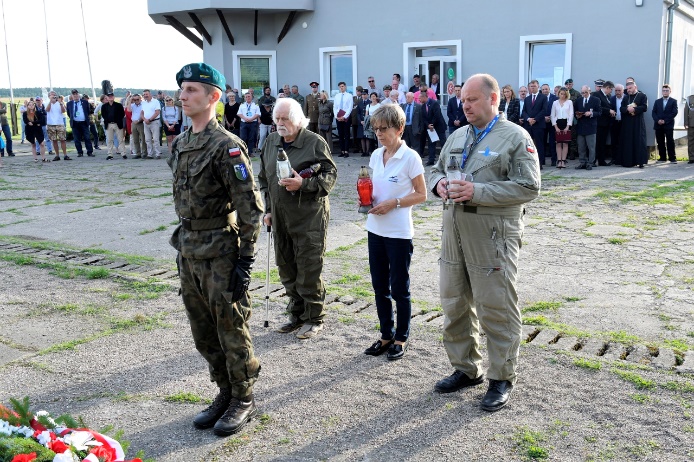 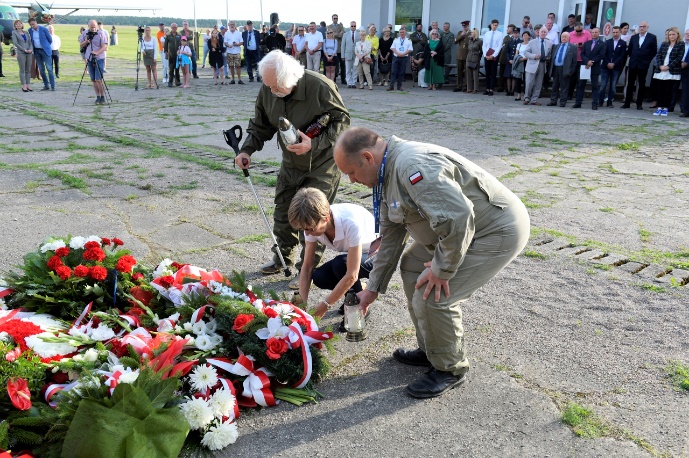 dedykowanemu lotnikom polskim bioracym udział w Bitwie o Anglie oraz akcentom integracyjno-towarzyskim obecnych na lotnisku tego dnia załogom lotniczym i koncerten BARDA z Lublina w HOŁDZIE LOTNIKOM.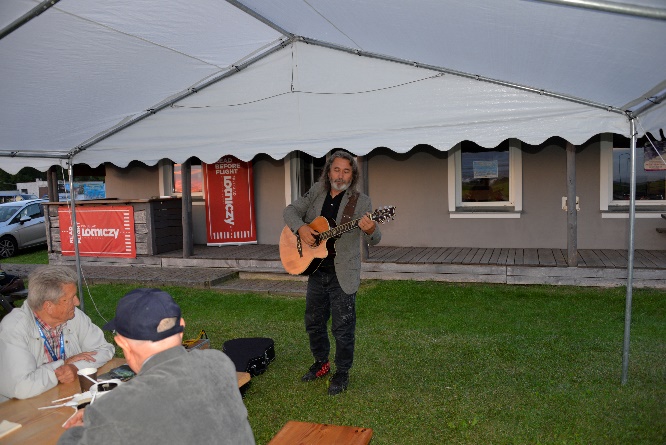 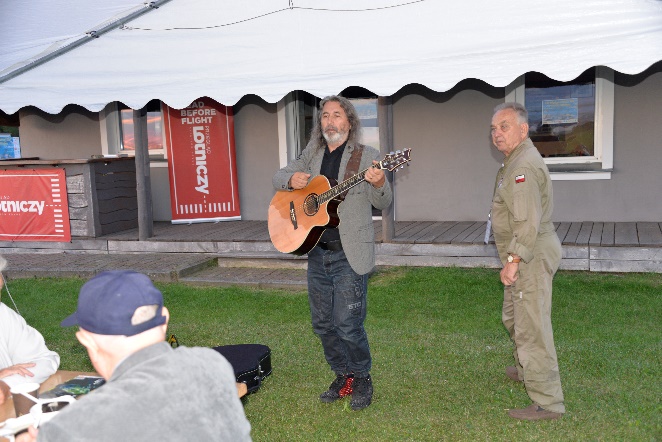 Dzień 5.08.(sobota) i 6.08.(niedziela) – jako DNI OTWARTE  dla publliczności  zostały , dzięki pewnemu mikroklimatowi na lotnisku Wilamowo (wokół było marnie pogodowo  ale i  na lotnisku parasole się  również przydawały) 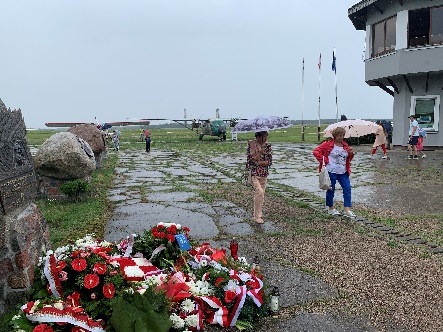 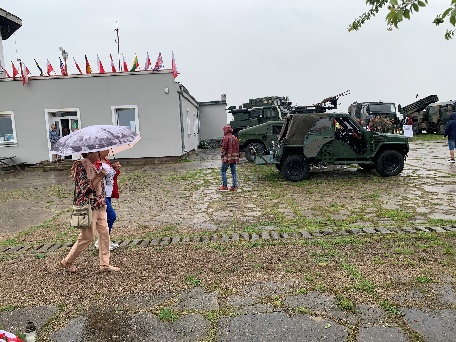 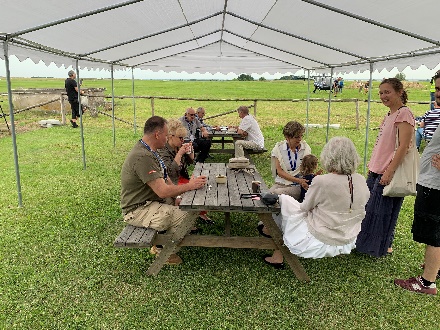 zostały wykorzystae przez:organizację wystawy statycznej samolotów, które przybyły i pozostały na lotnisku Kętrzyn Wilamow;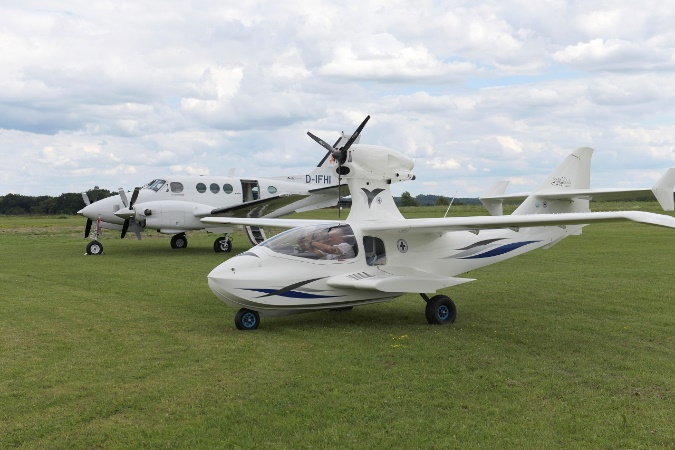 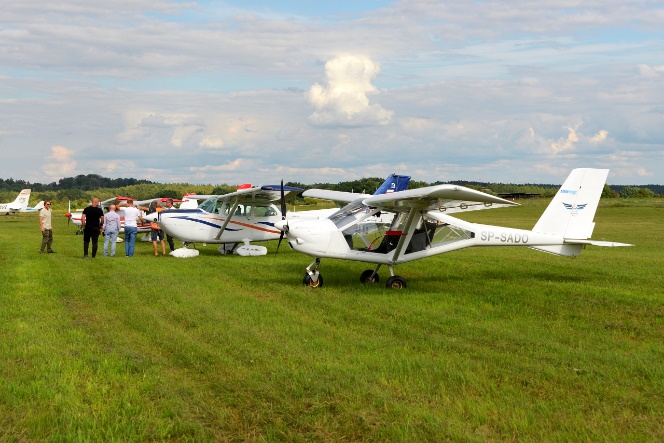 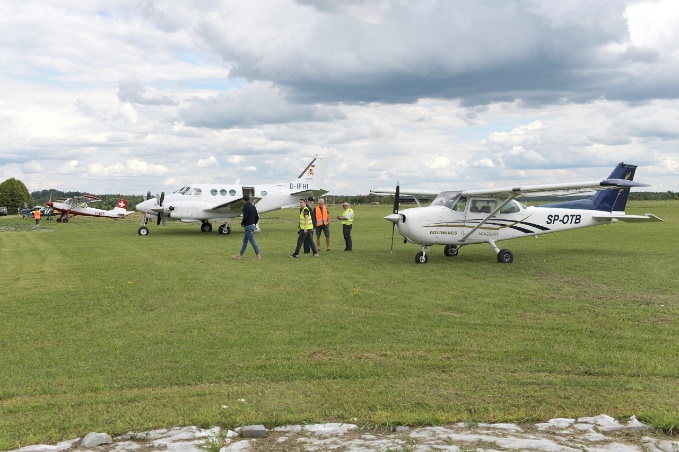 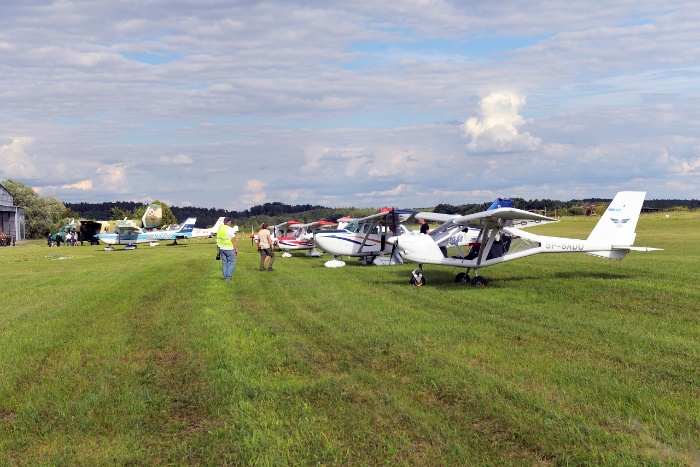 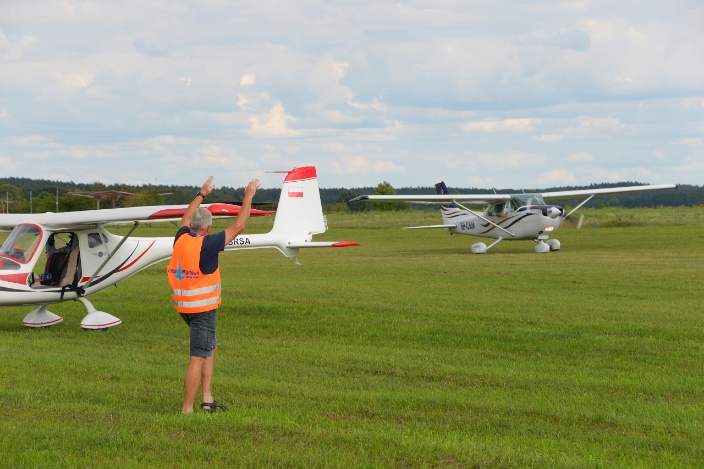 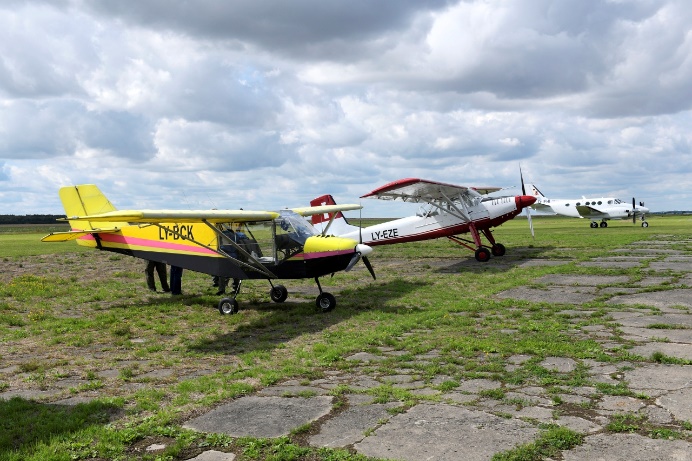 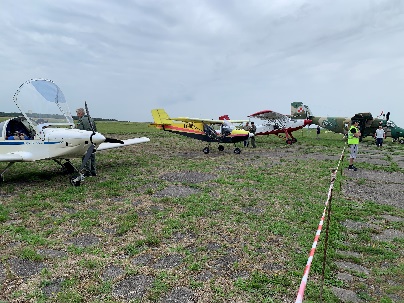 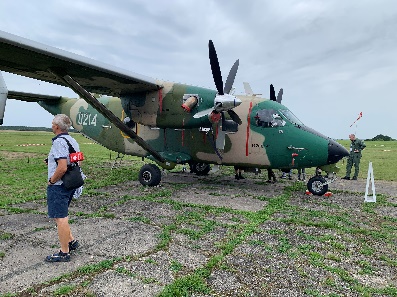 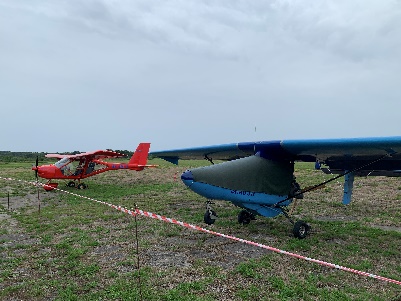 spotkania publiczności z pilotamiszczególna prezentację przez załogę wojskowego samolotu M-28 BRYZA – umożiwiając poznanie kokpitu jak i całego wnętrza samolotu;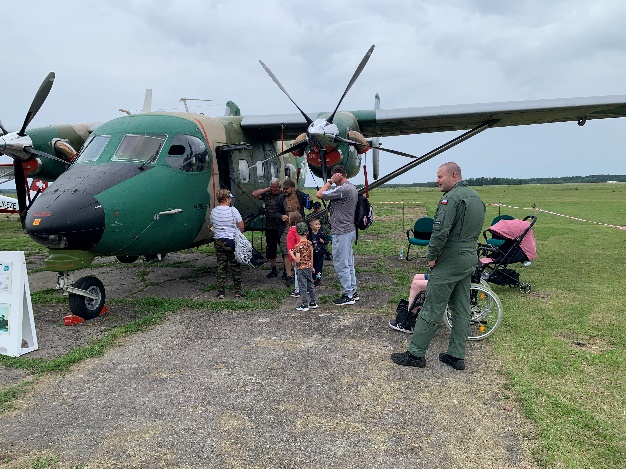 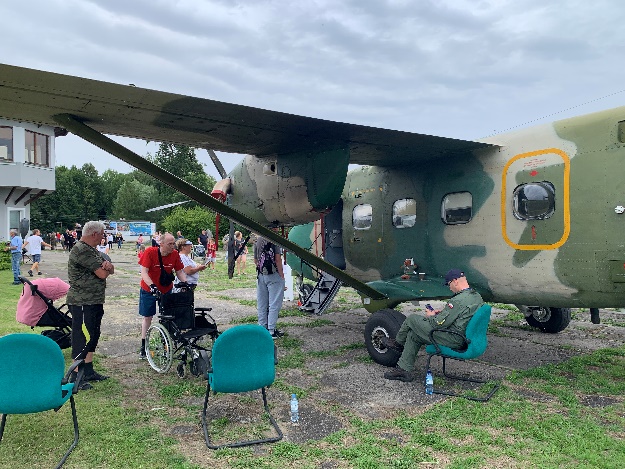 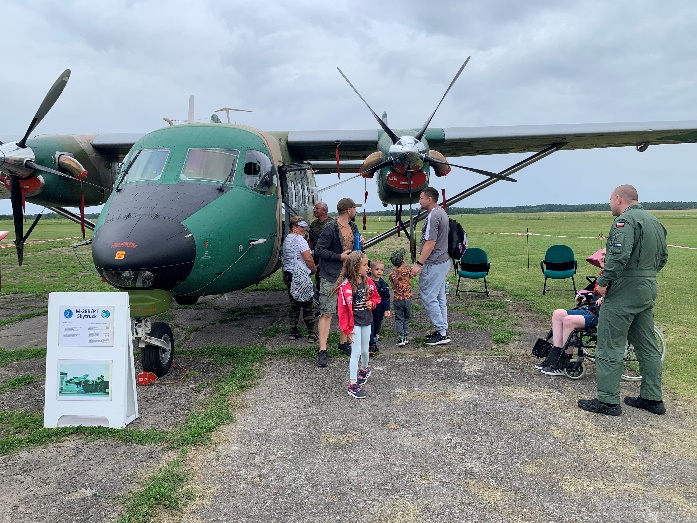 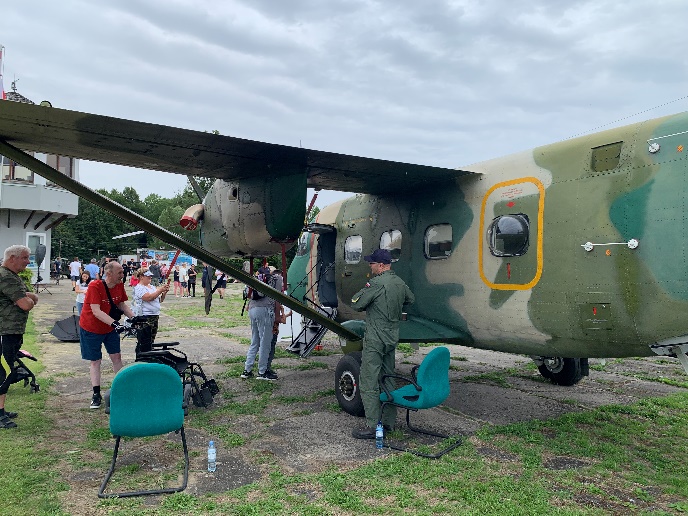 badania lotniczo-lekarsie pilotów który kończył się okres waznych badań;w dniu 5.08.(sobota) realizacja konkursu – zawodów dla pilotów w lądowaniu na celmość zrealizowane o PUCHAR MARSZAŁKA WOJEWÓDZTWA WARMIŃSKO-MAZURSKIEGO; 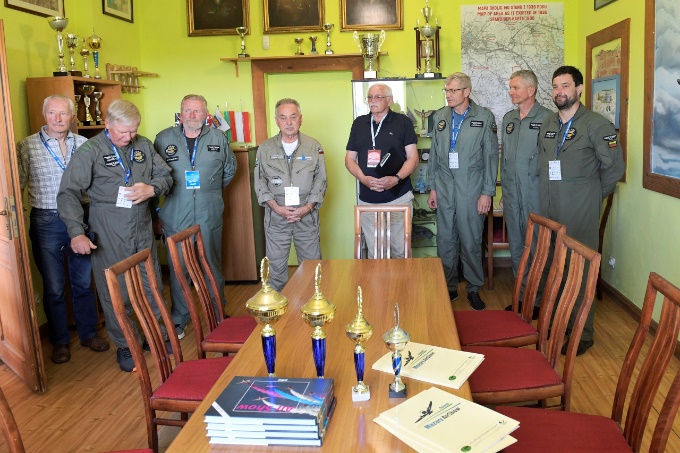 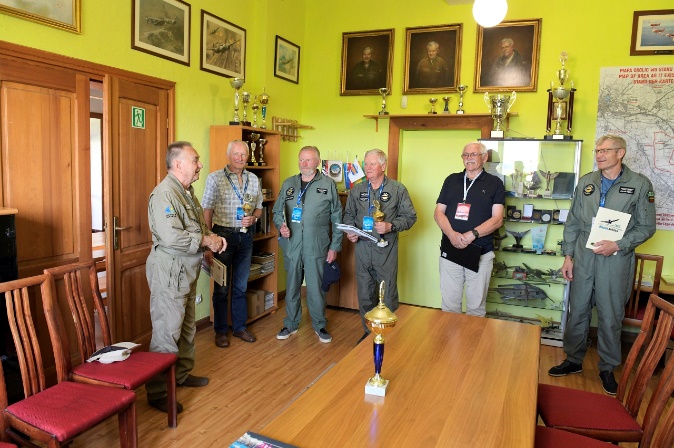 z drobnymi przerwami na  zmiany pogodowe realizowano loty widokowe samolote CESSNA 172  oraz śmigłowcem ROBINSON 44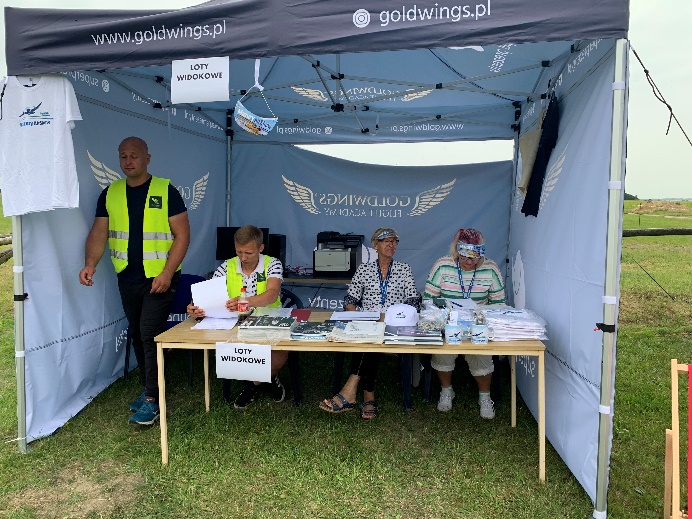 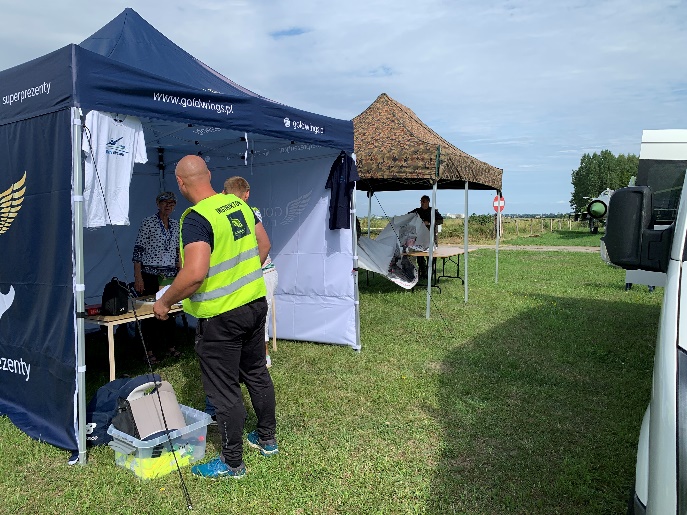 Ważnym akcentem XXV Międzynarodowego Zotu Przyjaciół Lotnictwa były ekspozycje edukacyjno-promocyjne zabezpieczane przez 15 Giżycką Brygadę Zmechanizowaną, 1 Mazurską Brygadę Artyleri z Węgorzewa, 9 Warmiński Pułk Rozpoznawczy z Lidzbarka Warmińskiego  oraz 4 WarmińskoMazurską Brygadę Obrony Terytorialnej z Olsztyna – reprezentowanej przez 41 Batalion Lekkiej Piechoty z Giżycka.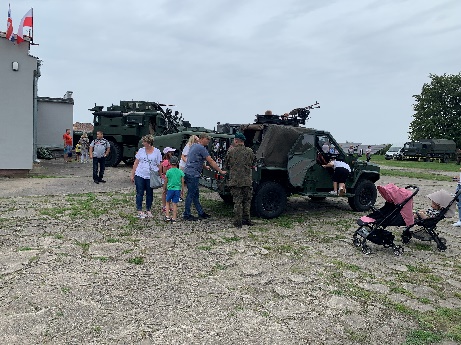 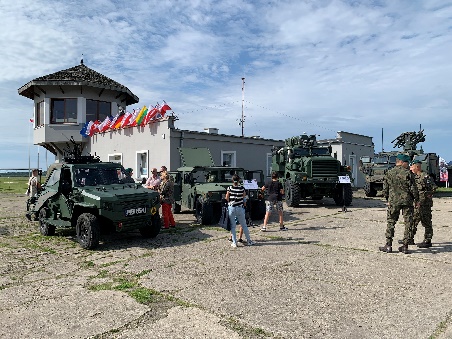 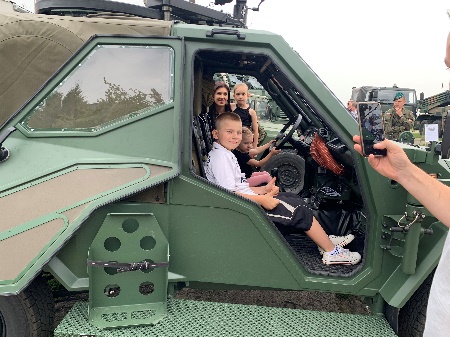 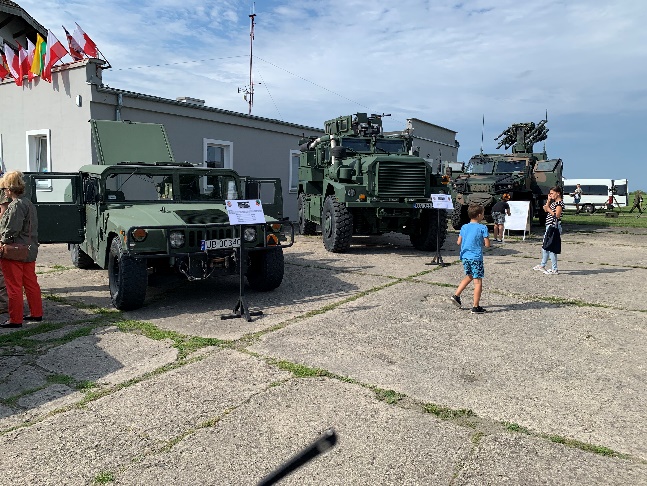 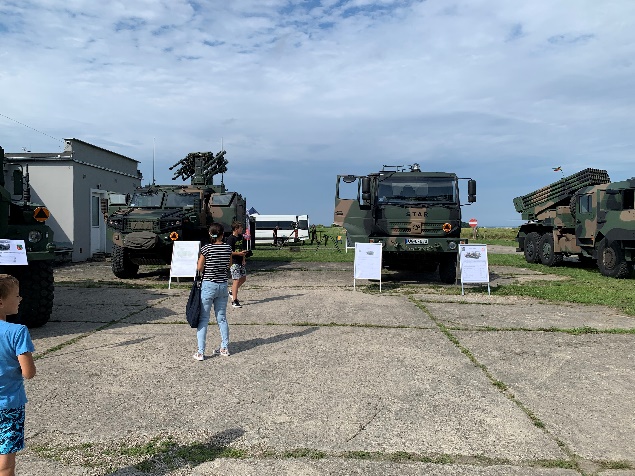 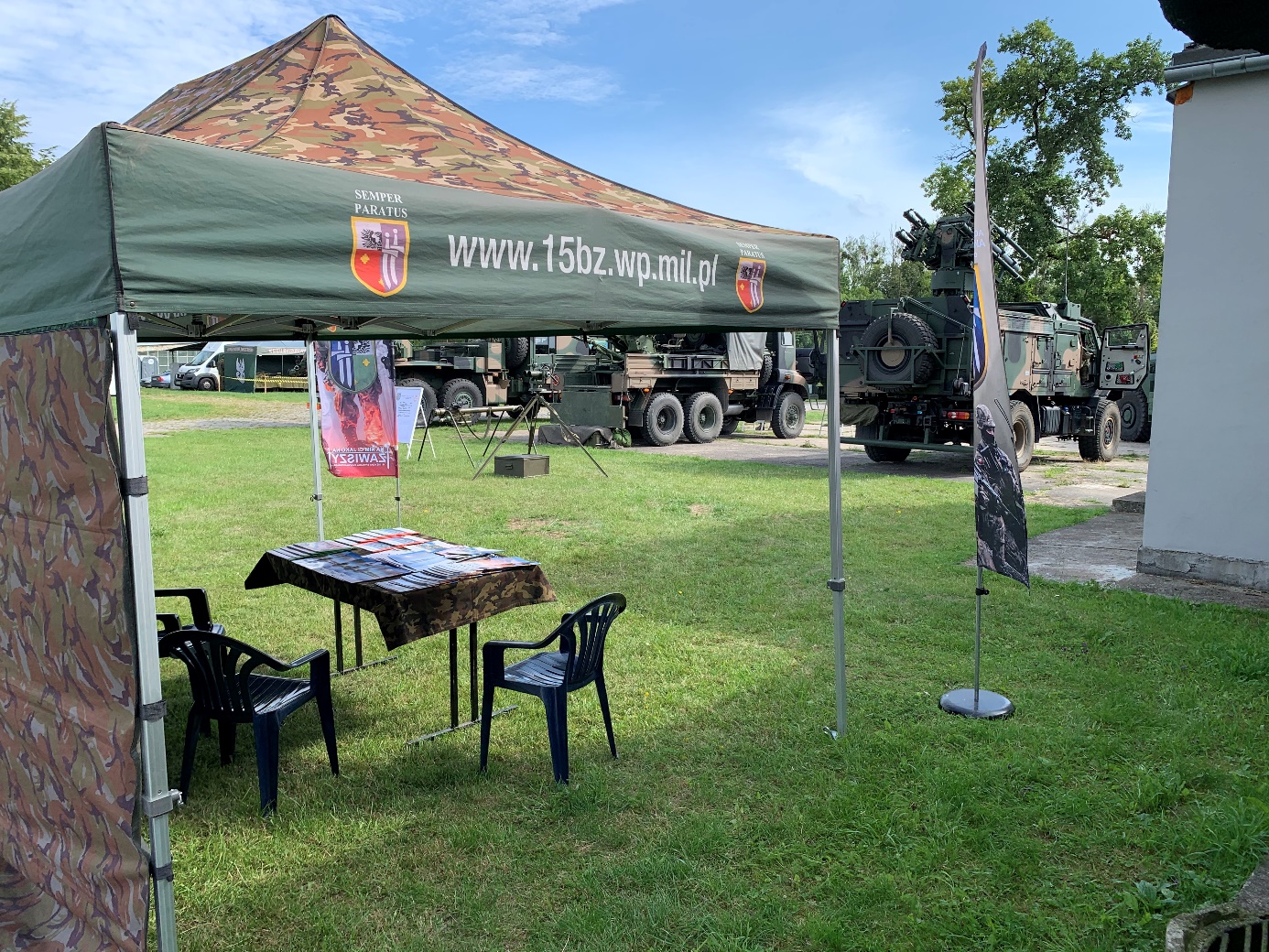 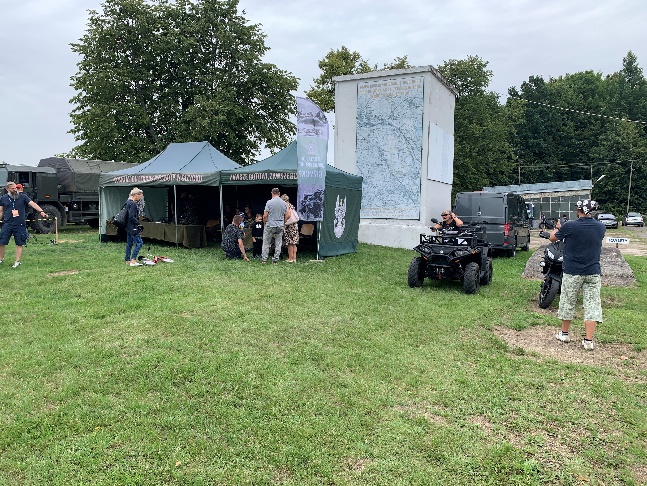 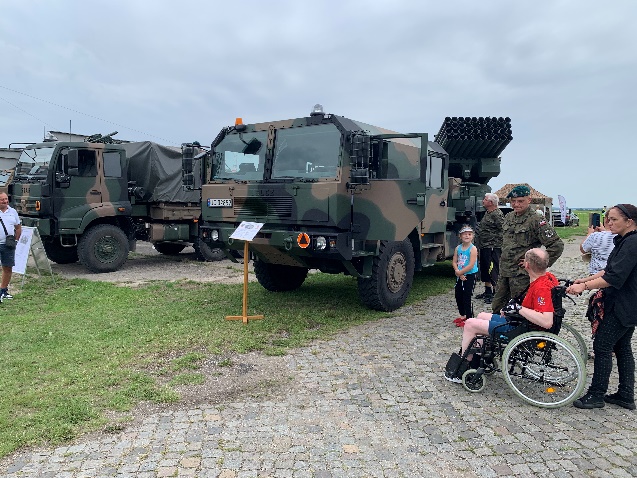 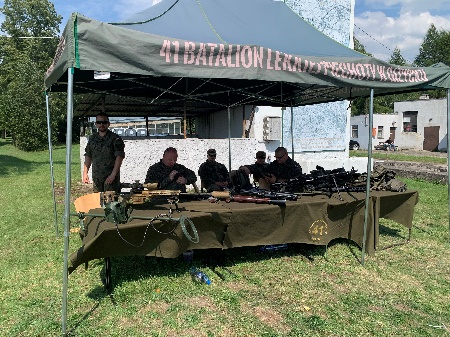 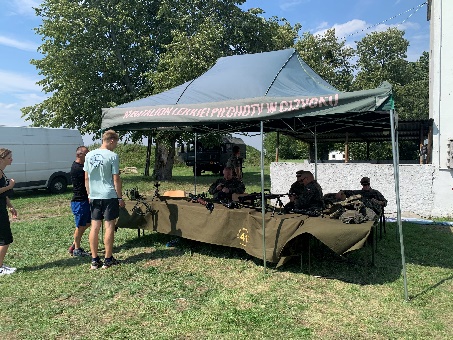 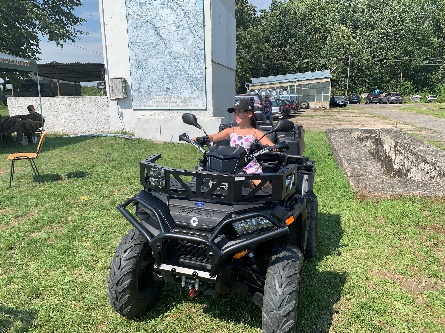 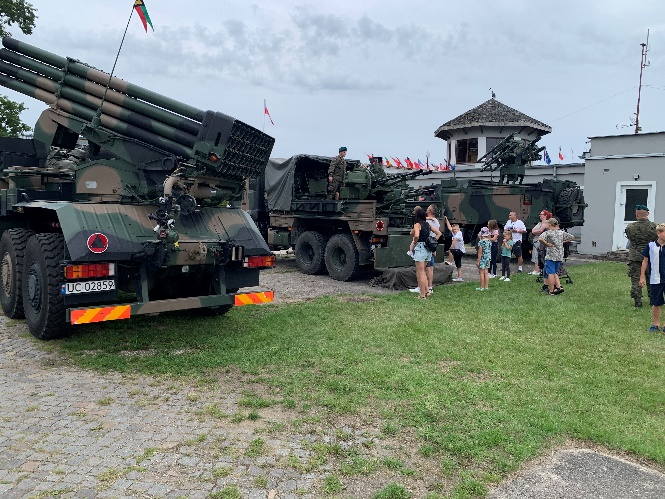 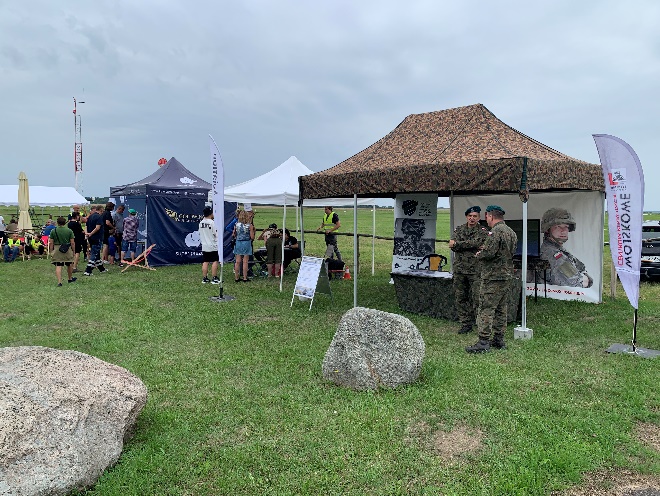 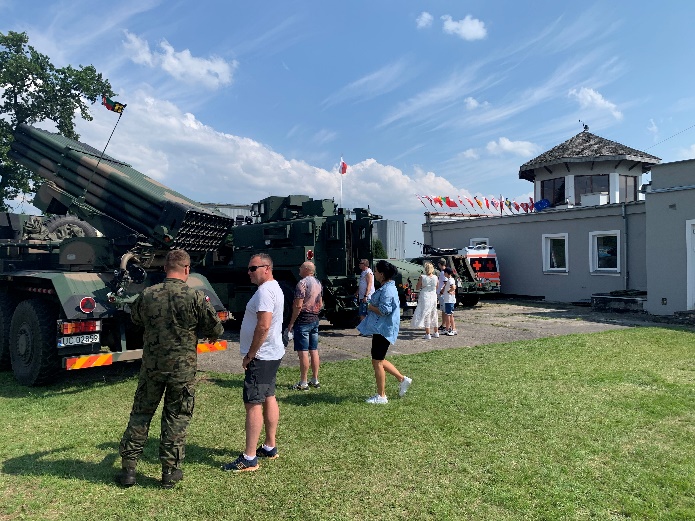 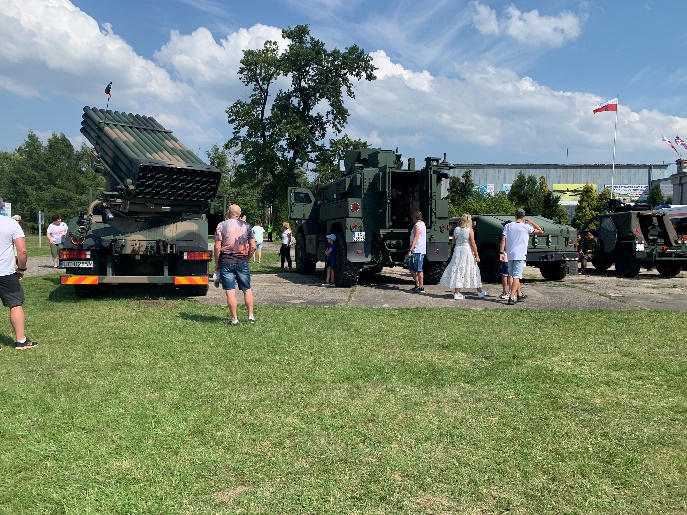 VIII. UWAGI KOŃCOWE  - REASUMPCJAWprawdzie zapowiedż wyjątkowo niesprzyjających się warunków meteorologicznych  na 5 i 6 sierpnia  spowodwała radykane decyzje pilotów obawiających się brakiem mozliwości powrotu,  nie ryzykowaniuudziału w XXV MZPL , odwołując swój przylot na Mazury , na lotnisko Kętrzyn Wilamowo.Szczęśliwie mikroklimat rejonu lotniska Kętrzyn Wilamowodał dał  umiarkowana szanse na realizację zamierzeń programowych. Penym efektem ostrzeń meteprologicznych była mniejsza ilośc statków powietrznych ale i publiczności w dniach otwartych. Zamiast przewidywanych  15-20 tys. osób (tak bywał w latach minionych) było – przewineło się przez lotnisko jedynie oko 6.000 osób . Więcej  publiczności było w sobotę 5.08. a w niedielę znacznie mniej.W prezntowanej ilustracji zdjęciowej , mając na względzie zastrzeżenia RODO unikano ujęc identyfikujących osoby , koncentrując się głownie na p[rezentowanych samolotach opraz sprzęcie wojskowym.Najważnieszą uwagą końcową jest podkreślenie , że zrealizowano okoo 90% zakładanego program XXV Międzynarodowy Zlotu Przyjaciół Lotnictwa, na miarę altuanych warunków meteorologicznych   a co najważniejsze bezpiecznie.Było to możliwe dzięki zaaangażowaniu: Iwony Doroszko-Biggdy, Anna Piórkowskiej i Jadwigi Kwalczyk  oraz Stefana Wekera, Grzegorza Subocza, Andrzeja Barczaka , Dariusza Gajownika , Jarka Wołowicza , Krzysztofa Szkudlarka, Marka Jakubczyka , Łukasz a Stepnia i Mariusza Gajownika.Tym wszystkim należa się słowa uznania za zaangażowanie i osobisty wkład w sukces XXV MZPL,Kończąc opraowywane sprawozdanie warto podkreślić , że zobowiązania wobec głownych PARTNERÓW  i PATROMÓW MEDIALYCH oraz partnerów wspierających jak i rekomendowanych hoteli zostału zrealizowane w zalresie większym niż to było zawarte we wczesniejszych ustaleniach.                                                                                    Zarządd AKJMazury-Giżycko-Kętrzyn,   08.2023 r.